МБДОУ «Детский сад №13»Конспекткружковой работы «Городецкая сказка» на тему: Красивые цветочки»Воспитатель: Л.А. ЛяпинаПрограммное содержание: вызвать у детей эстетические чувства при рассматривании узоров городецкой росписи. Закреплять умение строить узор на полосе, выделяя середину розаном, левую и правую сторону ромашками, умение рисовать листья. Составлять нежные оттенки красок: голубой, розовый, делать оживку белой, красной и синей краской. Закреплять умение правильно держать кисть – вертикально. Воспитывать у детей эстетический вкус и любовь к народному искусству.Материал к занятию: изделия, украшенные городецкой росписью, гуашь, кисти, палитра, салфетки, баночки с водой, полоски бумаги.Ход занятия.На доске выставлены иллюстрации с изделиями, украшенными городецкой росписью.- Посмотрите, сколько у нас красивых изделий, а чем они украшены, отгадайте загадку:Что за диво, что за чудоРасцвели сады повсюду.И кругом цветы, цветыНебывалой красоты.- Городецкая роспись.- Что любят рисовать художники-мастера городецкой росписи?-Цветы, листья.- Какое настроение создают эти предметы?- Веселое, радостное.- Почему?- Цветы яркие, красивые.- Сейчас нам ребята прочитают стихи про городецкую роспись.Здесь ромашки и купавки,Словно капельки росы.Расцветают здесь розаныУдивительной красы.Нарисуем мы цветыНебывалой красоты.Красоте той нет конца,Это все из Городца!- Молодцы, ребята! Хорошие стихи знаете о городецкой росписи.- У вас на столе лежат полоски бумаги, похожие на крышку стола.- Хотите стать художниками и украсить их городецкой росписью? И тогда у всех будет хорошее настроение.После чего предлагаю детям самостоятельно украсить полоски бумаги. Обращаю внимание, чтобы дети правильно держали кисть – вертикально, хорошо промывали кисти, перед рисованием оживки давали кругам высохнуть, а то краска сольется. По окончании рисования предлагаю отнести предметы на выставку.- Скажите, какой рисунок похож на узор городецких художниц?- Почему?- Молодцы, хорошо сделали выставку.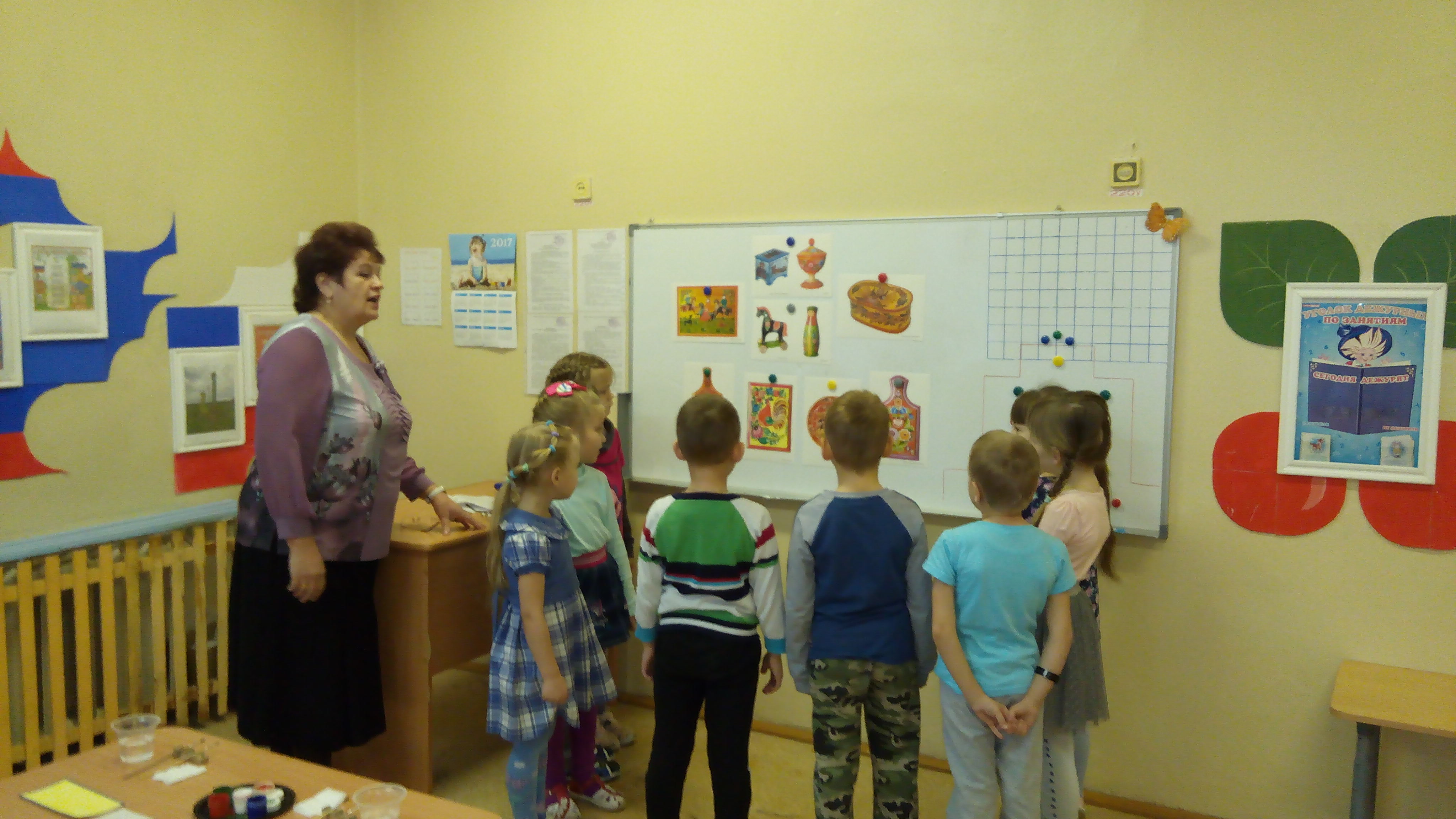 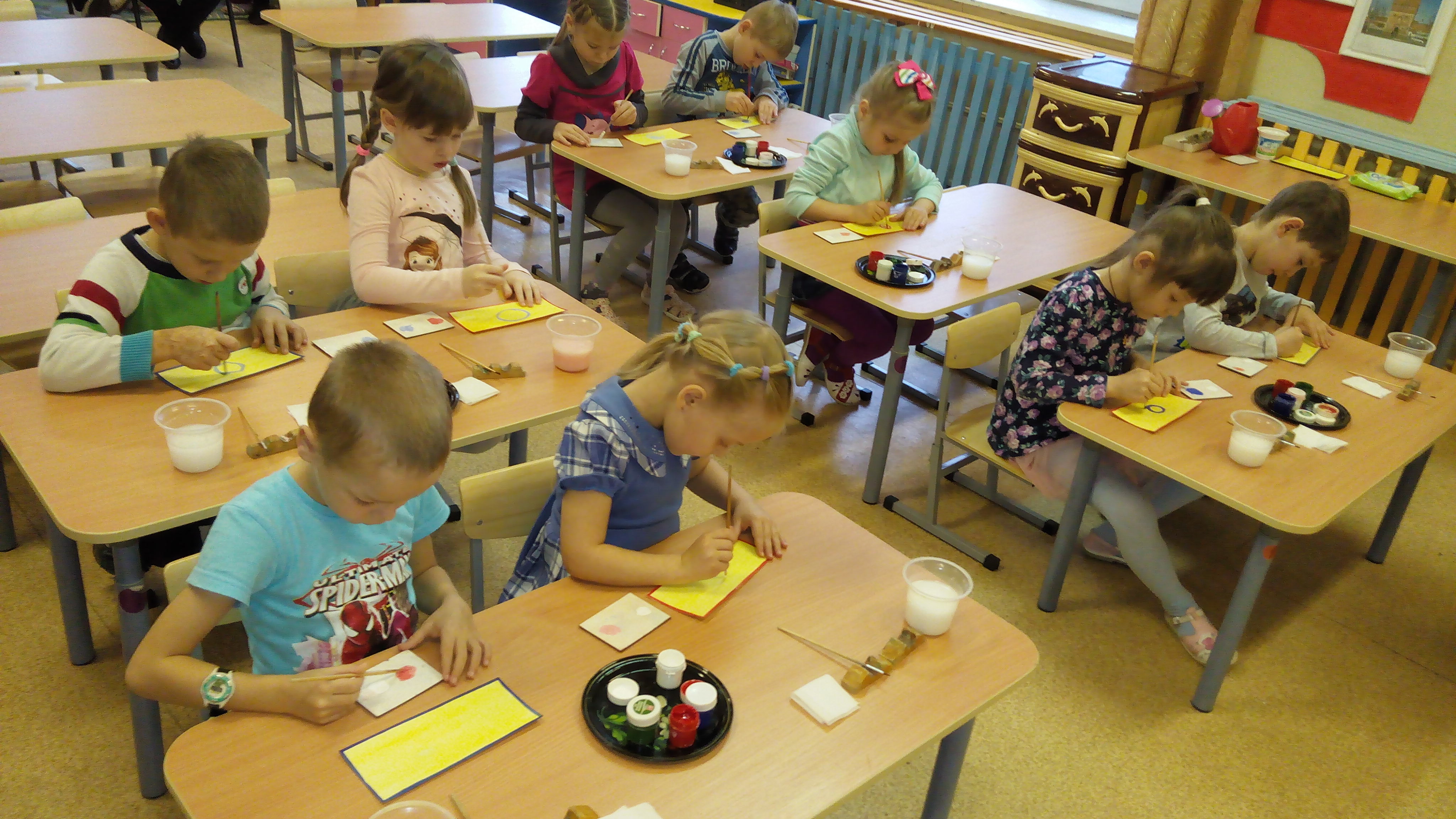 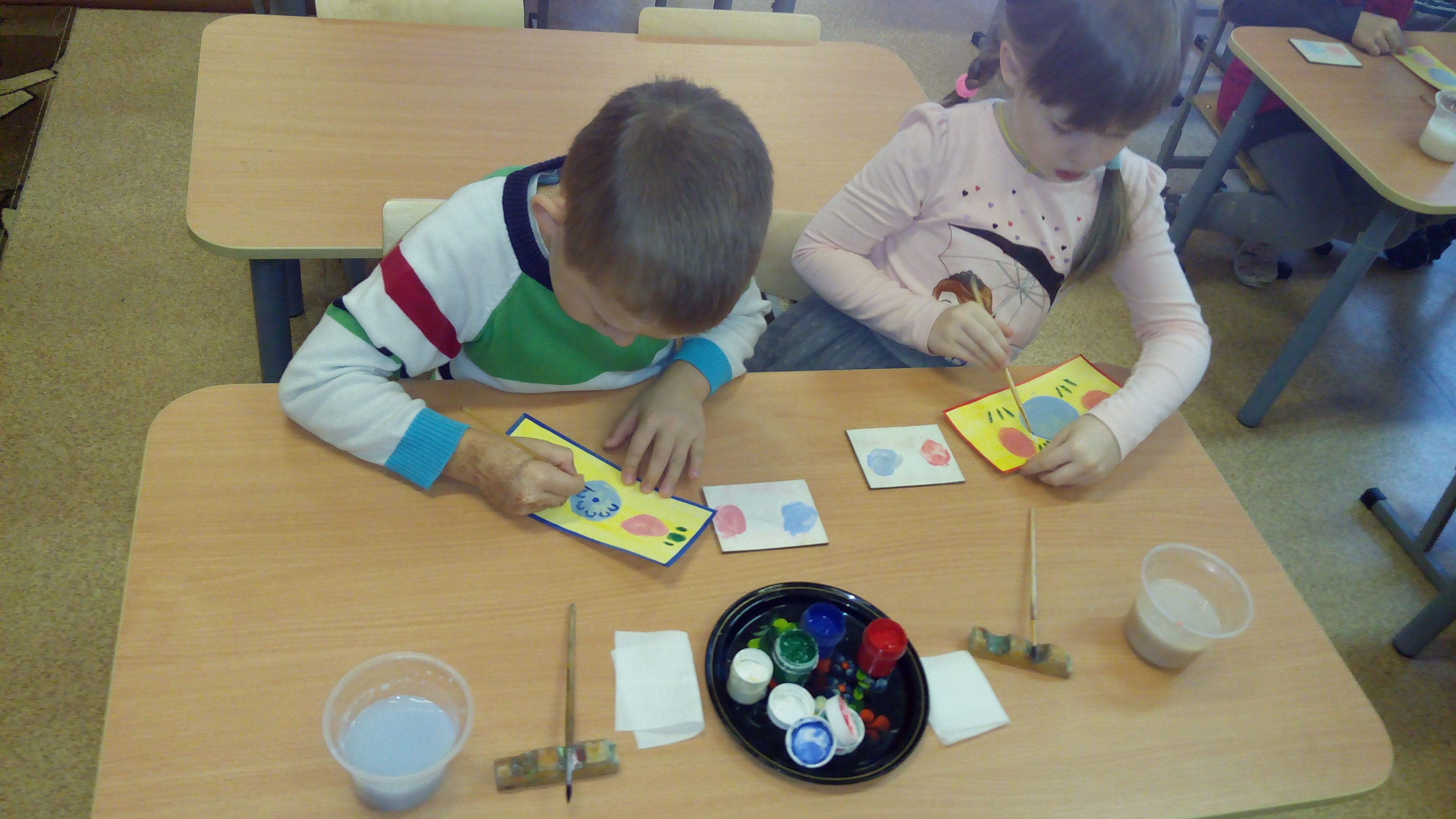 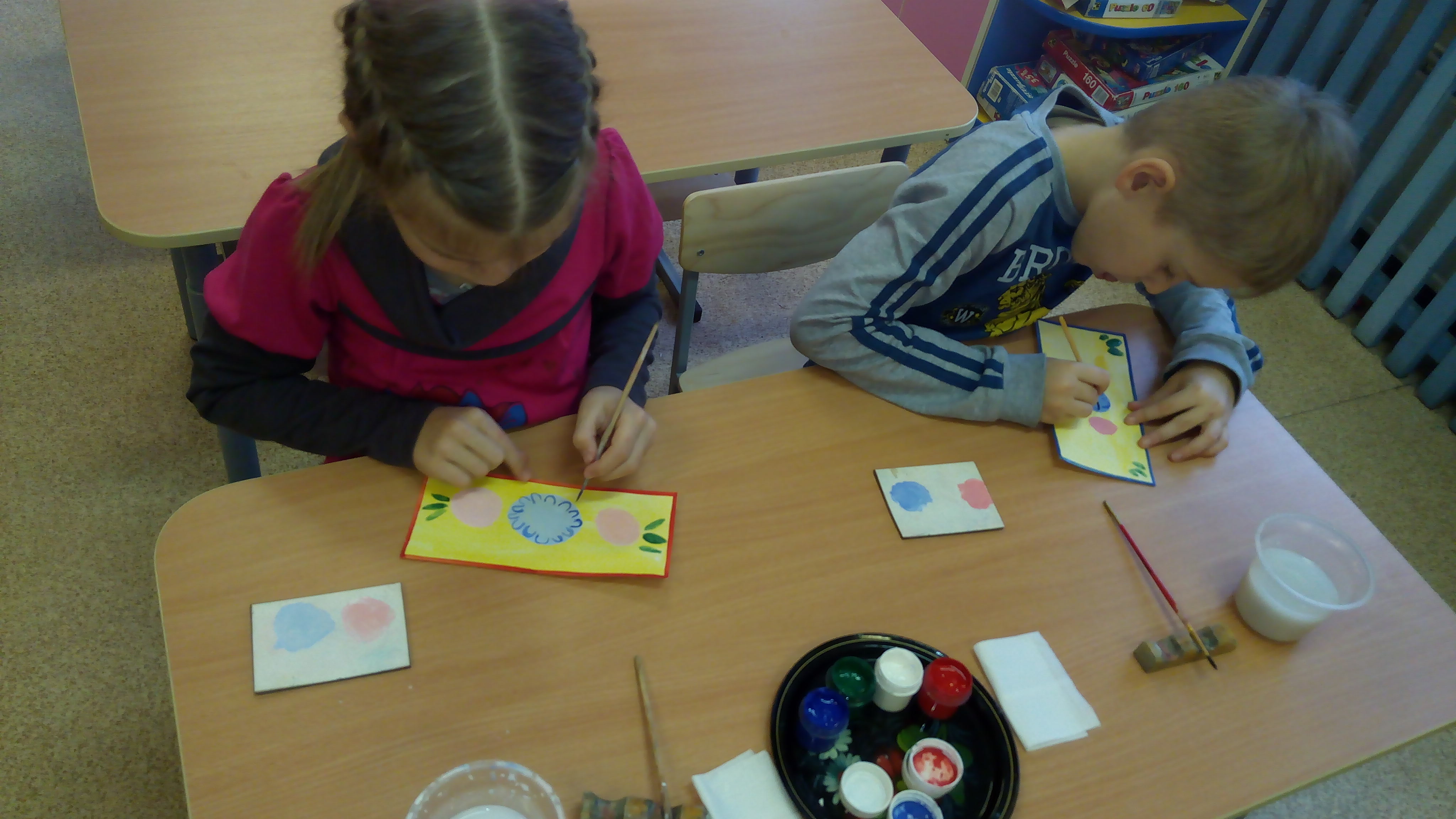 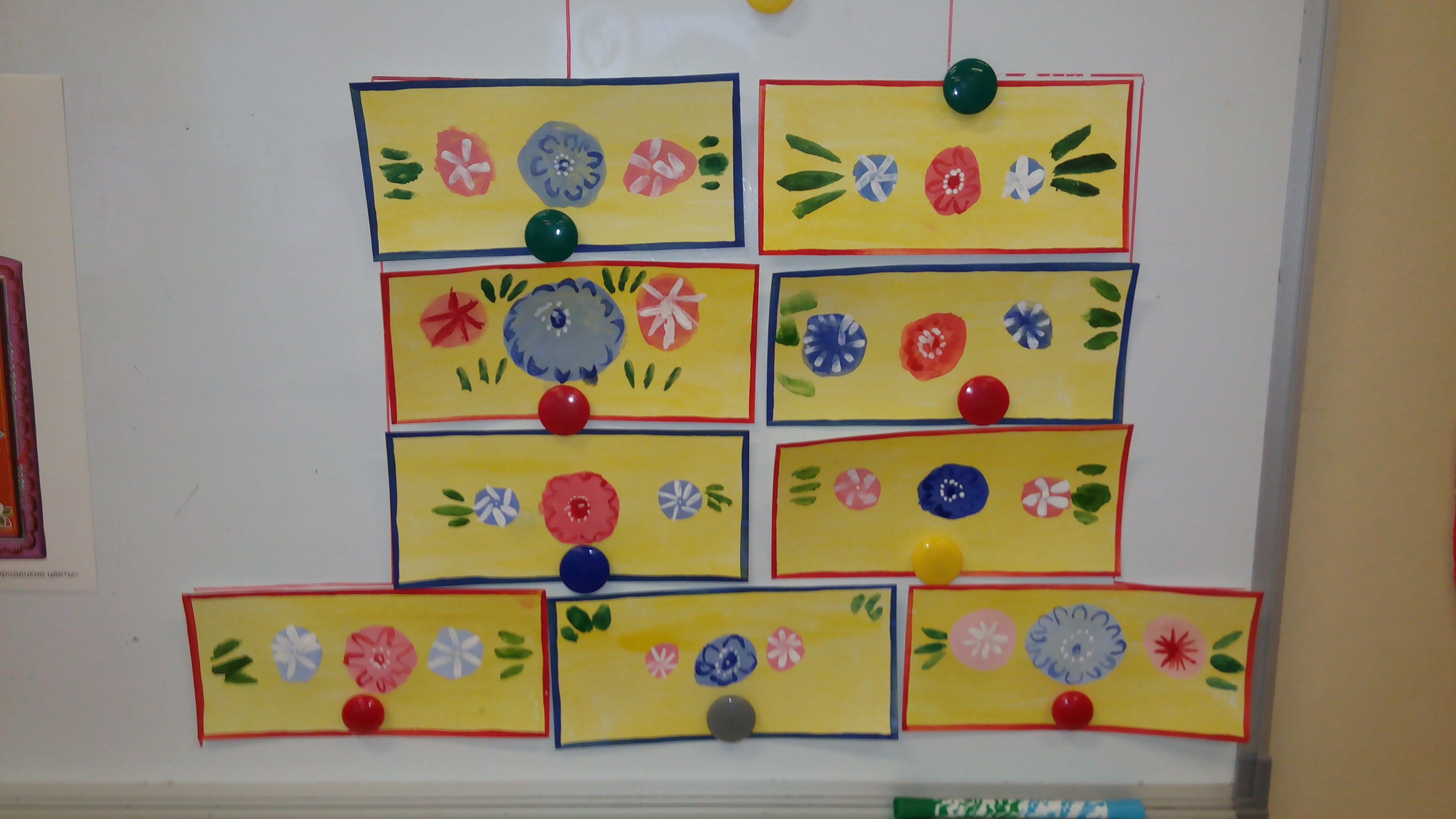 